ORDIN nr. 5229 din 17 august 2020 pentru aprobarea metodologiilor referitoare la acordarea atestatului de abilitare, acordarea titlului de doctor, precum şi la soluţionarea sesizărilor cu privire la nerespectarea standardelor de calitate sau de etică profesională, inclusiv cu privire la existenţa plagiatului, în cadrul unei teze de doctorat
Forma sintetică la data 21-Sep-2020. Acest act a fost creat utilizand tehnologia SintAct®-Acte Sintetice. SintAct® şi tehnologia Acte Sintetice sunt mărci inregistrate ale Wolters Kluwer.Având în vedere prevederile art. 168, 170 şi 300 din Legea educaţiei naţionale nr. 1/2011, cu modificările şi completările ulterioare, şi ale Hotărârii Guvernului nr. 681/2011 privind aprobarea Codului studiilor universitare de doctorat, cu modificările şi completările ulterioare,în temeiul Regulamentului de organizare şi funcţionare a Consiliului Naţional de Atestare a Titlurilor, Diplomelor şi Certificatelor Universitare, aprobat prin Ordinul ministrului educaţiei şi cercetării nr. 4.621/2020,în temeiul art. 15 alin. (3) din Hotărârea Guvernului nr. 24/2020 privind organizarea şi funcţionarea Ministerului Educaţiei şi Cercetării,ministrul educaţiei şi cercetării emite prezentul ordin.Art. 1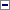 (1)Acordarea atestatului de abilitare este propusă de Consiliul Naţional de Atestare a Titlurilor, Diplomelor şi Certificatelor Universitare (denumit în continuare CNATDCU) şi este aprobată prin ordin al ministrului educaţiei şi cercetării, în conformitate cu prevederile art. 300 din Legea educaţiei naţionale nr. 1/2011, cu modificările şi completările ulterioare, şi cu prevederile Hotărârii Guvernului nr. 681/2011 privind aprobarea Codului studiilor universitare de doctorat, cu modificările şi completările ulterioare.(2)Se aprobă Metodologia privind organizarea şi desfăşurarea procesului de obţinere a atestatului de abilitare, prevăzută în anexa nr. 1, care face parte integrantă din prezentul ordin.Art. 2(1)Acordarea titlului de doctor este propusă de CNATDCU şi este aprobată prin ordin al ministrului educaţiei şi cercetării, în conformitate cu prevederile art. 168 din Legea educaţiei naţionale nr. 1/2011, cu modificările şi completările ulterioare, şi cu prevederile Hotărârii Guvernului nr. 681/2011 privind aprobarea Codului studiilor universitare de doctorat, cu modificările şi completările ulterioare.(2)Se aprobă Metodologia de evaluare a tezelor de doctorat, prevăzută în anexa nr. 2, care face parte integrantă din prezentul ordin.Art. 3(1)CNATDCU analizează şi decide asupra sesizărilor cu privire la nerespectarea standardelor de calitate sau de etică profesională, inclusiv cu privire la existenţa plagiatului în cadrul unei teze de doctorat, în conformitate cu metodologia prevăzută în anexa nr. 3, care face parte integrantă din prezentul ordin.(2)În cazul nerespectării standardelor de calitate sau de etică profesională, Ministerul Educaţiei şi Cercetării, pe baza unor rapoarte externe de evaluare, întocmite de către CNATDCU, poate lua una sau mai multe dintre măsurile prevăzute la art. 170 din Legea educaţiei naţionale nr. 1/2011, cu modificările şi completările ulterioare.(3)În cazul în care prin raportul menţionat la alin. (2) se propun măsurile prevăzute la art. 170 alin. (1) lit. a) şi c) din Legea nr. 1/2011, cu modificările şi completările ulterioare, Ministerul Educaţiei şi Cercetării decide asupra acestora conform unei metodologii aprobate prin ordin al ministrului educaţiei şi cercetării.Art. 4CNATDCU recunoaşte diploma de doctor şi titlul de doctor în ştiinţe sau într-un domeniu profesional şi emite avize cu privire la recunoaşterea calităţii de conducător de doctorat obţinute în instituţii de învăţământ universitar acreditate din străinătate şi a funcţiilor didactice din învăţământul universitar obţinute în străinătate, conform normelor legale în vigoare.Art. 5(1)În cadrul Ministerului Educaţiei şi Cercetării se constituie şi funcţionează Secretariatul tehnic al CNATDCU, denumit în continuare secretariat tehnic.(2)Secretariatul tehnic este asigurat de personal din cadrul Direcţiei generale învăţământ universitar, Direcţiei generale juridice, control, relaţii publice şi comunicare, Centrului Naţional de Recunoaştere şi Echivalare a Diplomelor, Direcţiei generale management CDI şi Unităţii Executive pentru Finanţarea Învăţământului Superior şi a Cercetării, Dezvoltării şi Inovării.(3)Componenţa nominală a secretariatului tehnic se aprobă prin ordin al ministrului educaţiei şi cercetării.Art. 6Ministerul Educaţiei şi Cercetării, prin Unitatea Executivă pentru Finanţarea Învăţământului Superior şi a Cercetării, Dezvoltării şi Inovării, realizează dezvoltarea platformelor care asigură schimbul de informaţii în format electronic în cadrul procesului de obţinere a atestatului de abilitare şi al procesului de evaluare a tezelor de doctorat, în termen de maximum 6 luni de la intrarea în vigoare a prezentului ordin. Dezvoltarea platformei necesare procesului de soluţionare a sesizărilor cu privire la nerespectarea standardelor de calitate sau de etică profesională, inclusiv cu privire la existenţa plagiatului, în cadrul unei teze de doctorat, se realizează în maximum 8 luni de la intrarea în vigoare a prezentului ordin.Art. 7Până la punerea în funcţiune a platformelor prevăzute la art. 6, toate operaţiunile menţionate în metodologiile anexate prezentului ordin se desfăşoară prin alte mijloace electronice sau sisteme electronice existente, administrate de Ministerul Educaţiei şi Cercetării prin Unitatea Executivă pentru Finanţarea Învăţământului Superior şi a Cercetării, Dezvoltării şi Inovării.Art. 8(1)În cazul nerespectării de către membrii CNATDCU a metodologiilor aprobate prin prezentul ordin, inclusiv depăşirea/nerespectarea termenelor maximale, secretariatul tehnic notifică preşedintele CNATDCU şi Ministerul Educaţiei şi Cercetării.(2)În cazul nerespectării de către secretariatul tehnic a metodologiilor aprobate prin prezentul ordin, inclusiv depăşirea/nerespectarea termenelor maximale, preşedintele CNATDCU notifică Ministerul Educaţiei şi Cercetării.(3)Dacă în termen de 3 luni de la data notificării membrii CNATDCU sau membrii secretariatului tehnic continuă să nu respecte metodologiile aprobate prin prezentul ordin, Ministerul Educaţiei şi Cercetării aplică, după caz, următoarele măsuri:a)declanşarea procedurii privind încetarea mandatului membrilor CNATDCU înainte de termen;b)sancţionarea disciplinară a membrilor secretariatului tehnic, în condiţiile legii.Art. 9După intrarea în vigoare a prezentului ordin, instituţiile de învăţământ superior modifică şi completează normele proprii referitoare la acordarea atestatului de abilitare, acordarea titlului de doctor, precum şi la soluţionarea sesizărilor cu privire la nerespectarea standardelor de calitate sau de etică profesională, inclusiv cu privire la existenţa plagiatului, în cadrul unei teze de doctorat, în conformitate cu prevederile prezentului ordin.Art. 10La data intrării în vigoare a prezentului ordin se abrogă Ordinul ministrului educaţiei şi cercetării ştiinţifice nr. 3.121/2015 privind organizarea şi desfăşurarea procesului de obţinere a atestatului de abilitare, publicat în Monitorul Oficial al României, Partea I, nr. 107 din 10 februarie 2015, cu modificările şi completările ulterioare, Ordinul ministrului educaţiei naţionale şi cercetării ştiinţifice nr. 3.485/2016 privind lista programelor recunoscute de Consiliul Naţional de Atestare a Titlurilor, Diplomelor şi Certificatelor Universitare şi utilizate la nivelul instituţiilor de învăţământ superior organizatoare de studii universitare de doctorat şi al Academiei Române, în vederea stabilirii gradului de similitudine pentru lucrările ştiinţifice, publicat în Monitorul Oficial al României, Partea I, nr. 248 din 4 aprilie 2016, şi orice alte dispoziţii contrare.Art. 11Cererile referitoare la acordarea atestatului de abilitare, de acordare a titlului de doctor şi sesizările cu privire la nerespectarea standardelor de calitate sau de etică profesională, inclusiv cu privire la existenţa plagiatului, în cadrul unei teze de doctorat, precum şi contestaţiile la deciziile pronunţate de către Consiliul general al CNATDCU, înregistrate până la data intrării în vigoare a prezentului ordin, sunt analizate/soluţionate cu respectarea criteriilor în vigoare la data înregistrării acestora şi în conformitate cu prevederile Ordinului ministrului educaţiei şi cercetării nr. 4.621/2020 pentru aprobarea Regulamentului de organizare şi funcţionare a Consiliului Naţional de Atestare a Titlurilor, Diplomelor şi Certificatelor Universitare.Art. 12Direcţia generală învăţământ universitar, Direcţia generală juridică, control, relaţii publice şi comunicare, Centrul Naţional de Recunoaştere şi Echivalare a Diplomelor, Direcţia generală management CDI, Unitatea Executivă pentru Finanţarea Învăţământului Superior şi a Cercetării, Dezvoltării şi Inovării, Consiliul Naţional de Atestare a Titlurilor, Diplomelor şi Certificatelor Universitare, instituţiile de învăţământ superior, Academia Română şi institutele naţionale de cercetare-dezvoltare vor duce la îndeplinire prevederile prezentului ordin.Art. 13Prezentul ordin se publică în Monitorul Oficial al României, Partea I.-****-ANEXA nr. 1:METODOLOGIE privind organizarea şi desfăşurarea procesului de obţinere a atestatului de abilitareANEXA nr. 2:METODOLOGIE de evaluare a tezelor de doctoratANEXA nr. 3:METODOLOGIE privind soluţionarea sesizărilor cu privire la nerespectarea standardelor de calitate sau de etică profesională, inclusiv cu privire la existenţa plagiatului, în cadrul unei teze de doctoratPublicat în Monitorul Oficial cu numărul 783 din data de 27 august 2020
Forma sintetică la data 21-Sep-2020. Acest act a fost creat utilizand tehnologia SintAct®-Acte Sintetice. SintAct® şi tehnologia Acte Sintetice sunt mărci inregistrate ale Wolters Kluwer.METODOLOGIE din 17 august 2020 privind organizarea şi desfăşurarea procesului de obţinere a atestatului de abilitare
Forma sintetică la data 21-Sep-2020. Acest act a fost creat utilizand tehnologia SintAct®-Acte Sintetice. SintAct® şi tehnologia Acte Sintetice sunt mărci inregistrate ale Wolters Kluwer.(la data 27-Aug-2020 actul a fost aprobat de Ordinul 5229/2020 )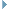 CAPITOLUL I: Dispoziţii generaleArt. 1Abilitarea reprezintă certificarea calităţii unei persoane de a conduce lucrări de doctorat.Art. 2Atestatul de abilitare este acordat prin ordin al ministrului educaţiei şi cercetării, la propunerea Consiliului Naţional de Atestare a Titlurilor, Diplomelor şi Certificatelor Universitare (CNATDCU).Art. 3Teza de abilitare relevă capacităţile şi performanţele didactice şi de cercetare. Teza prezintă în mod documentat realizările profesionale obţinute ulterior conferirii titlului de doctor în ştiinţă, care probează originalitatea şi relevanţa contribuţiilor academice, ştiinţifice şi profesionale şi care anticipează o dezvoltare independentă a viitoarei cariere de cercetare şi/sau universitare.Art. 4(1)Susţinerea publică a tezei de abilitare în vederea obţinerii atestatului de abilitare se realizează numai în cadrul unei instituţii organizatoare de studii universitare de doctorat (IOSUD)/instituţii organizatoare de doctorat (IOD), în domeniul solicitat de candidat.(2)Prin excepţie de la prevederile alin. (1), pentru un nou domeniu de studii universitare de doctorat, dosarele de abilitare se pot depune la o IOSUD/IOD care are arondat domeniul de studii universitare de doctorat din care provine noul domeniu, în conformitate cu nomenclatorul domeniilor şi al programelor de studii universitare din hotărârea Guvernului care reglementează noul domeniu de studii universitare de doctorat.(3)Pot solicita abilitarea numai persoanele care au titlul de doctor în ştiinţă şi care îndeplinesc standardele minimale stabilite conform art. 219 alin. (1) lit. a) din Legea educaţiei naţionale nr. 1/2011, cu modificările şi completările ulterioare.Art. 5Examenul de abilitare constă în susţinerea publică a tezei de abilitare în faţa unei comisii de specialitate numite de CNATDCU şi formate din cel puţin 3 persoane, care au calitatea de conducător de doctorat, în ţară sau în străinătate.Art. 6(1)Procesul de obţinere a atestatului de abilitare este susţinut de un sistem informatic, denumit în continuare platformă, asigurat de Ministerul Educaţiei şi Cercetării (MEC).(2)Platforma este administrată de MEC prin Unitatea Executivă pentru Finanţarea Învăţământului Superior, a Cercetării, Dezvoltării şi Inovării (UEFISCDI) şi asigură schimbul de informaţii în format electronic în cadrul procesului de obţinere a atestatului de abilitare.(3)Colectarea şi prelucrarea datelor referitoare la obţinerea atestatului de abilitare, prin platformă, se fac în scopul:a)organizării şi desfăşurării procesului de obţinere a atestatului de abilitare;b)prelucrării în scopuri statistice, de cercetare ştiinţifică sau în alte scopuri, la solicitarea MEC, în conformitate cu prevederile legale;c)constituirii bibliotecii de teze de abilitare.CAPITOLUL II: Teza de abilitare, dosarul de abilitare şi componenţa comisiei de abilitareArt. 7(1)Teza de abilitare prezintă în mod succint şi documentat:a)principalele rezultate ştiinţifice originale publicate/brevetate sau realizările profesionale făcute publice de către candidat în cercetarea ştiinţifică, didactică, sportivă, creaţia artistică, după conferirea titlului de doctor, în domeniul de doctorat vizat. Teza indică evoluţia carierei academice, ştiinţifice şi profesionale, precum şi direcţiile principale de dezvoltare a acesteia, în contextul global al realizărilor ştiinţifice semnificative şi de actualitate din domeniul de specialitate al autorului tezei de abilitare;b)capacitatea individuală a candidatului de a coordona echipe de cercetare, de a organiza şi gestiona activităţi didactice, de explicare şi facilitare a învăţării şi cercetării.(2)Candidatul poate opta pentru redactarea tezei de abilitare în limba română, caz în care va fi însoţită de un rezumat în limba engleză, sau într-o limbă de largă circulaţie internaţională, caz în care va fi însoţită de un rezumat în limba română.Art. 8(1)Cererea pentru susţinerea examenului de abilitare este adresată IOSUD/IOD. Pentru înregistrarea cererii pentru susţinerea examenului de abilitare, candidatul depune la IOSUD/IOD teza de abilitare şi toate documentele solicitate de IOSUD/IOD pentru obţinerea atestatului de abilitare.(2)Dosarul de abilitare este constituit din teza de abilitare şi toate documentele solicitate de IOSUD/IOD unui candidat pentru obţinerea atestatului de abilitare.(3)Verificarea dosarului de abilitare la nivelul IOSUD/IOD se realizează în conformitate cu prevederile metodologiei proprii privind organizarea şi desfăşurarea procesului de obţinere a atestatului de abilitare.(4)În vederea derulării procesului de obţinere a atestatului de abilitare, IOSUD/IOD are obligaţia de a constitui dosarul candidatului în format tipărit şi electronic.(5)IOSUD/IOD verifică dosarul candidatului, precum şi îndeplinirea standardelor minimale necesare şi obligatorii, stabilite de CNATDCU şi aprobate prin ordin al ministrului educaţiei şi cercetării.(6)Documentele în format electronic (PDF) din dosarul candidatului sunt conformate cu originalul prin semnătură electronică calificată/avansată de către persoanele desemnate de IOSUD/IOD, se încarcă în platformă de către IOSUD/IOD şi formează dosarul electronic al candidatului.(7)IOSUD/IOD răspunde de corectitudinea datelor încărcate. Prin semnătura electronică calificată/avansată, IOSUD/IOD îşi asumă răspunderea pentru conformitatea cu originalul a documentelor incluse în dosarul electronic al candidatului, inclusiv conformitatea documentelor în format electronic cu cele în format tipărit.Art. 9(1)Dosarul electronic al candidatului, încărcat în platformă de către IOSUD/IOD, include următoarele documente:a)fişa de îndeplinire a standardelor minimale, semnată de candidat şi avizată de IOSUD/IOD;b)portofoliu de lucrări ştiinţifice considerate relevante de către candidat, elaborate în domeniul de doctorat vizat; lucrările ştiinţifice relevante, minimum 5 şi maximum 10, sunt încărcate in extenso în platformă;c)CV-ul candidatului;d)lista de lucrări;e)diploma de doctor sau atestatul de recunoaştere sau echivalare a diplomei de doctor obţinute în străinătate, în copie conformă cu originalul;f)documente personale de identificare, în copie simplă: actul de identitate, dovada schimbării numelui în cazul în care numele înscris pe diplomă nu mai coincide cu cel din actul de identitate;g)teza de abilitare;h)rezumatul tezei de abilitare;i)propunerea IOSUD/IOD referitoare la componenţa comisiei de evaluare a tezei de abilitare, denumită în continuare comisia de abilitare;j)CV-urile membrilor propuşi de IOSUD/IOD pentru comisia de abilitare;k)traducerea legalizată în limba română - în cazul în care documentele din dosarul candidatului nu sunt redactate în limba română sau engleză.(2)La încărcarea dosarului electronic al candidatului, IOSUD/IOD constituie profilul candidatului, indicând inclusiv domeniul de doctorat vizat pentru obţinerea atestatului de abilitare.Art. 10Se află în situaţia de conflict de interese persoana implicată în procedura de evaluare, în situaţia existenţei unui interes personal, în cazurile în care:a)este soţ, afin ori rudă până la gradul al II-lea inclusiv;b)a beneficiat în ultimii 3 ani anteriori evaluării ori beneficiază în prezent de foloase de orice natură din partea persoanei evaluate.Art. 11(1)Comisia de abilitare propusă de IOSUD/IOD este formată din 3 membri titulari şi 2 membri supleanţi, specialişti cu renume în domeniul de doctorat vizat de candidat, care deţin calitatea de conducător de doctorat şi nu se află în situaţia de conflict de interese conform art. 10.(2)În cazul în care oricare dintre membrii titulari ai comisiei de abilitare se află în imposibilitatea exercitării atribuţiilor, acesta se înlocuieşte cu unul din cei 2 membri supleanţi.(3)Cel puţin 2 dintre membrii comisiei de abilitare îşi desfăşoară activitatea în afara IOSUD/IOD care organizează procesul de obţinere a atestatului de abilitare sau în afara instituţiei din care provine candidatul, dacă acestea sunt distincte.(4)IOSUD/IOD introduce nominal propunerea referitoare la comisia de abilitare în platformă, respectiv nume, prenume, adresa de e-mail, instituţia unde îşi desfăşoară activitatea. După finalizarea propunerilor se generează un document standardizat, pe care IOSUD/IOD îl încarcă în platformă.(5)Propunerea comisiei de abilitare devine document din dosarul electronic al candidatului şi este semnată electronic.(6)Platforma notifică Secretariatul tehnic al CNATDCU cu privire la finalizarea încărcării dosarului candidatului.Art. 12(1)Secretariatul tehnic al CNATDCU verifică din punct de vedere administrativ componenţa dosarului electronic al candidatului, încărcat de către IOSUD/IOD în platformă, în termen de maximum 15 zile, şi are obligaţia de a semnala instituţiilor care au transmis dosarele respective eventualele erori de înregistrare sau lipsa unor documente. IOSUD/IOD completează dosarul de abilitare în termen de maximum 5 zile de la notificare.(2)După validarea administrativă a dosarului de către Secretariatul tehnic al CNATDCU, platforma notifică preşedintele comisiei de specialitate a CNATDCU care are arondat domeniul indicat de IOSUD/IOD.Art. 13(1)În termen de 5 zile de la notificare, preşedintele comisiei de specialitate a CNATDCU nominalizează 3 membri ai comisiei de specialitate, care desfăşoară următoarele activităţi:a)analizează dosarul candidatului;b)verifică îndeplinirea standardelor minimale necesare şi obligatorii pentru conferirea atestatului de abilitare în vigoare, stabilite prin ordin al ministrului educaţiei şi cercetării;c)analizează propunerea IOSUD/IOD privind componenţa comisiei de abilitare.(2)În termen de maximum 5 zile, fiecare membru nominalizat trebuie să îşi exprime, direct în platformă, acordul pentru activităţile prevăzute la alin. (1) şi declaraţia că nu se află în conflict de interese conform art. 10.(3)Fiecare dintre cei 3 membri ai comisiei de specialitate a CNATDCU, nominalizaţi de preşedintele comisiei pentru activităţile prevăzute la alin. (1), întocmeşte direct în platformă, în termen de maximum 10 zile de la nominalizare, un raport individual care cuprinde următoarele elemente, după caz:a)validarea/invalidarea privind îndeplinirea de către candidat a standardelor minimale necesare şi obligatorii pentru abilitare;b)motivarea invalidării privind îndeplinirea de către candidat a standardelor minimale necesare şi obligatorii pentru abilitare;c)acordul/dezacordul privind fiecare membru al comisiei de abilitare propus de IOSUD/IOD, inclusiv pentru membrii supleanţi;d)motivarea dezacordului de la lit. c);e)propunerea de noi membri şi motivarea propunerii.(4)Platforma notifică preşedintele comisiei de specialitate privind finalizarea rapoartelor individuale.(5)Rapoartele individuale stau la baza raportului sintetic întocmit, semnat şi încărcat în platformă de către preşedintele comisiei de specialitate a CNATDCU în termen de maximum 10 zile de la notificare.(6)Raportul sintetic finalizat de către preşedintele comisiei de specialitate a CNATDCU constituie decizia de numire a comisiei de abilitare sau de respingere a dosarului de abilitare al candidatului pentru neîndeplinirea standardelor minimale necesare şi obligatorii pentru abilitare.(7)Platforma notifică IOSUD/IOD şi secretariatul tehnic al CNATDCU privind decizia preşedintelui comisiei de specialitate a CNATDCU.(8)În cazul respingerii dosarului candidatului pentru neîndeplinirea standardelor minimale necesare şi obligatorii pentru abilitare, IOSUD/IOD comunică candidatului această decizie, în termen de 15 zile de la primirea notificării.(9)În cazul respingerii dosarului candidatului pentru neîndeplinirea standardelor minimale necesare şi obligatorii pentru abilitare, se recomandă candidatului depunerea unui nou dosar de abilitare după minimum un an de la comunicarea deciziei.CAPITOLUL III: Susţinerea publică a tezei de abilitareArt. 14IOSUD/IOD, în termen de maximum 90 de zile de la primirea notificării cu privire la numirea comisiei de abilitare de către CNATDCU, organizează susţinerea publică a tezei de abilitare, conform procedurii detaliate în metodologia proprie.Art. 15IOSUD/IOD publică pe site-ul oficial al instituţiei, cel puţin până la finalizarea procesului de obţinere a atestatului de abilitare şi acordarea/neacordarea atestatului de abilitare, următoarele documente şi informaţii ale candidatului:a)curriculum vitae;b)lista de lucrări;c)fişa de verificare privind îndeplinirea standardelor minimale;d)rezumatul tezei de abilitare;e)componenţa comisiei de abilitare;f)data, ora şi locul susţinerii tezei de abilitare.Art. 16(1)Toţi membrii comisiei de abilitare participă la şedinţa publică de susţinere a tezei de abilitare.(2)În situaţii bine justificate, precizate în metodologia proprie a IOSUD/IOD, cel mult un membru al comisiei de abilitare poate participa on-line.Art. 17Teza de abilitare se susţine, în limba română sau într-o altă limbă de circulaţie internaţională, în cadrul unei sesiuni cu un caracter public.Art. 18Modul de desfăşurare a şedinţei publice de susţinere a tezei de abilitare este detaliat în metodologia proprie a IOSUD/IOD.Art. 19După susţinerea publică, comisia de abilitare întocmeşte un raport de evaluare, denumit în continuare raportul comisiei de abilitare, care cuprinde propunerea de acceptare sau respingere a tezei de abilitare, precum şi motivarea argumentată a deciziei luate. Raportul comisiei de abilitare este semnat de toţi membrii comisiei de abilitare, inclusiv prin mijloace electronice.Art. 20IOSUD/IOD adaugă la dosarul electronic al candidatului încărcat în platformă raportul comisiei de abilitare.Art. 21(1)În cazul în care raportul comisiei de abilitare propune respingerea tezei de abilitare, IOSUD/IOD comunică candidatului raportul comisiei de abilitare.(2)IOSUD/IOD prevede în metodologia proprie modul de soluţionare a eventualelor contestaţii formulate de candidaţii a căror teză de abilitare nu a fost admisă de comisia de abilitare în urma susţinerii publice.Art. 22(1)Platforma notifică Secretariatul tehnic al CNATDCU privind completarea dosarului electronic al candidatului cu raportul comisiei de abilitare care cuprinde propunerea de acceptare a tezei de abilitare.(2)Secretariatul tehnic al CNATDCU, în termen de 5 zile de la notificare, validează completarea dosarului electronic al candidatului cu raportul comisiei de abilitare.(3)După validarea de către Secretariatul tehnic al CNATDCU, platforma notifică preşedintele comisiei de specialitate din cadrul CNATDCU cu privire la completarea dosarului electronic al candidatului cu raportul comisiei de abilitare, în vederea declanşării procesului de evaluare.CAPITOLUL IV: Evaluarea dosarului de abilitare de către CNATDCU şi acordarea/neacordarea atestatului de abilitareArt. 23(1)În termen de maximum 5 zile de la notificarea cu privire la completarea dosarului electronic cu raportul comisiei de abilitare, preşedintele comisiei de specialitate a CNATDCU nominalizează ca evaluatori 3 membri ai comisiei de specialitate, în funcţie de domeniul de doctorat vizat.(2)Preşedintele comisiei de specialitate a CNATDCU poate nominaliza ca evaluatori şi experţi externi din domeniul în care se încadrează teza de abilitare. Experţii externi trebuie să îndeplinească calitatea de conducător de doctorat în ţară sau în străinătate şi să nu se afle în niciuna din situaţiile prevăzute la art. 10.(3)Membrii nominalizaţi de preşedintele comisiei de specialitate a CNATDCU pentru evaluarea dosarului electronic al candidatului constituie comisia de evaluare.(4)În termen de maximum 5 zile de la nominalizare, fiecare membru nominalizat pentru constituirea comisiei de evaluare trebuie să îşi exprime, direct în platformă, acordul pentru evaluarea dosarului de abilitare şi declaraţia că nu se află în niciuna dintre situaţiile prevăzute la art. 10.(5)Numirea comisiei de evaluare este finalizată numai dacă fiecare dintre cei trei membri ai comisiei de evaluare şi-a exprimat acordul pentru evaluarea dosarului de abilitare şi declaraţia că nu se află în niciuna dintre situaţiile prevăzute la art. 10.(6)După constituirea comisiei de evaluare, platforma notifică preşedintele comisiei de specialitate a CNATDCU şi membrii comisiei de evaluare privind declanşarea procesului de evaluare.Art. 24(1)În termen de maximum 15 zile de la constituirea comisiei de evaluare, fiecare membru al comisiei întocmeşte, direct în platformă, un referat individual de evaluare care cuprinde acordul/dezacordul privind acordarea atestatului de abilitare şi motivarea, după caz.(2)Platforma notifică preşedintele comisiei de specialitate a CNATDCU privind finalizarea referatelor individuale de către membrii comisiei de evaluare.(3)Preşedintele comisiei de specialitate a CNATDCU întocmeşte referatul sintetic de evaluare, direct în platformă, în termen de maximum 5 zile de la notificare, pe baza referatelor individuale de evaluare ale celor 3 membri ai comisiei de evaluare şi cuprinde una dintre următoarele propuneri:a)acordarea atestatului de abilitare;b)neacordarea atestatului de abilitare, cu argumentarea rezoluţiei.(4)După finalizarea referatului sintetic de evaluare, platforma notifică membrii panelului pe domeniul fundamental la care este arondată comisia. Membrii panelului au la dispoziţie maximum 10 zile de la notificare, pentru a formula, direct în platformă, observaţii în legătură cu propunerea comisiei de evaluare, inclusiv corespondenţa între teza de abilitare a candidatului şi domeniul de doctorat vizat pentru obţinerea atestatului de abilitare.(5)În cazul în care membrii panelului formulează observaţii, platforma generează un referat suplimentar care cuprinde toate observaţiile formulate de către membrii panelului.Art. 25(1)Membrii consiliului general sunt notificaţi în prima zi a lunii în legătură cu finalizarea procesului de evaluare a dosarelor de abilitare în luna precedentă până la nivelul panelului.(2)În termen de maximum 15 zile de la notificare, membrii Consiliului general analizează şi validează/invalidează, pentru fiecare dosar de abilitare, propunerea comisiei de evaluare privind acordarea/neacordarea atestatului de abilitare.(3)Decizia consiliului general privind acordarea/neacordarea atestatului de abilitare este adoptată în condiţii de cvorum, prin votul membrilor exprimat direct în platformă, în conformitate cu prevederile regulamentului de organizare şi funcţionare a CNATDCU.Art. 26(1)La finalizarea votului, preşedintele Consiliului general emite decizia CNATDCU cu privire la acordarea/neacordarea atestatului de abilitare.(2)Decizia CNATDCU cu privire la acordarea/neacordarea atestatului de abilitare este semnată de preşedintele Consiliului general, inclusiv prin mijloace electronice, şi încărcată în platformă.(3)Platforma notifică Secretariatul tehnic al CNATDCU cu privire la decizia CNATDCU.Art. 27(1)În baza deciziei CNATDCU privind acordarea atestatului de abilitare, Secretariatul tehnic al CNATDCU iniţiază emiterea ordinului ministrului educaţiei şi cercetării privind acordarea atestatului de abilitare.(2)Secretariatul tehnic al CNATDCU transmite ordinul ministrului educaţiei şi cercetării privind acordarea atestatului de abilitare IOSUD/IOD unde a fost susţinută abilitarea, cu obligaţia ca această instituţie să îl comunice candidatului în termen de 15 zile.(3)Secretariatul tehnic al CNATDCU completează în platformă numărul şi data ordinului ministrului educaţiei şi cercetării privind acordarea atestatului de abilitare.Art. 28În cazul în care propunerea CNATDCU este de neacordare a atestatului de abilitare, Secretariatul tehnic al CNATDCU comunică IOSUD/IOD decizia CNATDCU, referatul sintetic de evaluare şi referatul suplimentar, după caz, în termen de 15 zile, cu obligaţia ca această instituţie să comunice candidatului decizia CNATDCU în termen de 5 zile.Art. 29Candidatul are la dispoziţie 30 de zile de la data comunicării pentru formularea unei contestaţii privitoare la procedură.Art. 30(1)Contestaţia se înregistrează la MEC şi se încarcă în platformă de Secretariatul tehnic al CNATDCU în termen de maximum două zile de la înregistrare.(2)Platforma notifică IOSUD/IOD, consiliul general şi preşedintele panelului la care este arondată comisia cu privire la încărcarea în platformă a contestaţiei.(3)În termen de maximum 3 zile de la primirea notificării, preşedintele panelului nominalizează 3 membri ai panelului pentru analizarea contestaţiei.(4)În cazuri bine justificate, preşedintele panelului poate nominaliza pentru analizarea contestaţiei şi experţi externi. Experţii externi trebuie să îndeplinească calitatea de conducător de doctorat în ţară sau în străinătate.(5)Membrii nominalizaţi de preşedintele panelului pentru analizarea contestaţiei constituie comisia de lucru pentru analizarea contestaţiei, denumită în continuare comisia de contestaţie.(6)În termen de maximum 5 zile, fiecare membru nominalizat trebuie să îşi exprime, direct în platformă, acordul pentru analizarea contestaţiei şi declaraţia că nu se află în conflict de interese pentru analizarea contestaţiei, conform prevederilor art. 10.(7)Constituirea comisiei de contestaţie este finalizată numai dacă fiecare dintre cei 3 membri şi-a exprimat acordul pentru analizarea contestaţiei şi declaraţia că nu se află în conflict de interese, conform prevederilor art. 10.(8)După constituirea comisiei de contestaţie, platforma notifică preşedintele panelului şi membrii comisiei de contestaţie privind declanşarea procesului de analizare a contestaţiei.(9)În termen de maximum 10 zile de la constituirea comisiei de contestaţie, fiecare membru întocmeşte direct în platformă un referat individual de analiză a contestaţiei şi motivează, după caz.(10)Platforma notifică preşedintele panelului cu privire la finalizarea referatelor individuale de către membrii comisiei de contestaţie.(11)Preşedintele panelului întocmeşte referatul sintetic de analiză a contestaţiei, direct în platformă, în termen de maximum 5 zile de la notificare, pe baza referatelor individuale de analiză a contestaţiei.(12)După finalizarea referatului sintetic de analiză a contestaţiei, platforma notifică membrii consiliului general.(13)În termen de 10 zile de la notificare, membrii consiliului general analizează şi validează, prin vot exprimat direct în platformă, propunerea comisiei de contestaţie.Art. 31(1)Decizia CNATDCU cu privire la soluţionarea contestaţiei este semnată de preşedintele consiliului general, inclusiv prin mijloace electronice, şi încărcată în platformă.(2)Platforma notifică Secretariatul tehnic al CNATDCU cu privire la decizia CNATDCU.(3)Secretariatul tehnic al CNATDCU comunică candidatului şi IOSUD/IOD decizia CNATDCU, în termen de 5 zile de la notificare.CAPITOLUL V: Dispoziţii finaleArt. 32După emiterea ordinului, dosarul de abilitare, în format tipărit, se arhivează de către IOSUD/IOD, cu regim permanent, iar formatul electronic al dosarului rămâne în platformă, cu regim permanent.Art. 33(1)IOSUD/IOD elaborează regulamente/metodologii proprii privind organizarea şi desfăşurarea procesului de abilitare, în condiţiile legii, incluzând situaţiile de forţă majoră.(2)Prin regulamentul IOSUD/IOD cu privire la procesul de abilitare se poate institui o taxă de abilitare pentru acoperirea cheltuielilor asociate participării membrilor comisiei de abilitare pentru evaluarea tezei de abilitare. Candidatul la abilitare achită contravaloarea taxei după ce IOSUD/IOD îl notifică cu privire la stabilirea datei susţinerii publice a tezei de abilitare.Art. 34IOSUD/IOD şi secretariatul tehnic al CNATDCU actualizează lunar, pe pagina proprie de web, două documente în format Excel:a)un document care cuprinde persoanele abilitate prin demersul instituţional al IOSUD/IOD;b)un document care cuprinde persoanele cu drept de a conduce doctorate în cadrul IOSUD/IOD, cu menţionarea legislaţiei în baza căreia acest drept a fost dobândit.Art. 35Datele cu caracter personal ale persoanelor implicate în procesul de abilitare sunt prelucrate în cadrul platformei informatice, cu respectarea prevederilor Regulamentului Uniunii Europene 2016/679 privind protecţia persoanelor fizice în ceea ce priveşte prelucrarea datelor cu caracter personal şi privind libera circulaţie a acestor date şi de abrogare a Directivei 95/46/CE (Regulamentul general privind protecţia datelor).Publicat în Monitorul Oficial cu numărul 783 din data de 27 august 2020
Forma sintetică la data 21-Sep-2020. Acest act a fost creat utilizand tehnologia SintAct®-Acte Sintetice. SintAct® şi tehnologia Acte Sintetice sunt mărci inregistrate ale Wolters Kluwer.METODOLOGIE din 17 august 2020 de evaluare a tezelor de doctoratCAPITOLUL I: Dispoziţii generaleArt. 1În înţelesul prezentei metodologii, termenii şi expresiile de mai jos au următoarele semnificaţii:a)IOSUD/IOD - instituţie organizatoare de studii universitare de doctorat/instituţie organizatoare de doctorat;b)dosarul de doctorat este constituit din teza de doctorat şi toate documentele solicitate de IOSUD/IOD şi Consiliul Naţional de Atestare a Titlurilor, Diplomelor şi Certificatelor Universitare, denumit în continuare CNATDCU, unui student doctorand pentru acordarea titlului de doctor, conform prezentei metodologii.Art. 2(1)Se află în situaţia de conflict de interese persoana implicată în procedura de evaluare, în situaţia existenţei unui interes personal, în cazurile în care:a)este soţ, afin ori rudă până la gradul al II-lea inclusiv cu persoana al cărei dosar este evaluat, inclusiv cu conducătorul de doctorat, după caz;b)a beneficiat în ultimii 3 ani anteriori evaluării ori beneficiază în prezent de foloase de orice natură din partea persoanei evaluate, inclusiv a conducătorului de doctorat, după caz.(2)Nu se includ în aceste situaţii colaborările ocazionale cu IOSUD în cauză, cum ar fi participarea la comisii de doctorat sau abilitare, altele decât cele aflate în analiza directă a CNATDCU.Art. 3Teza de doctorat este o lucrare originală, fiind obligatorie menţionarea sursei pentru orice material preluat.Art. 4Studentul doctorand este autorul tezei de doctorat şi îşi asumă corectitudinea datelor şi informaţiilor prezentate în teză, precum şi a opiniilor şi demonstraţiilor exprimate în teză.Art. 5Conducătorul de doctorat răspunde în solidar cu autorul tezei de respectarea standardelor de calitate sau de etică profesională, inclusiv de asigurarea originalităţii conţinutului, potrivit prevederilor art. 170 din Legea educaţiei naţionale nr. 1/2011, cu modificările şi completările ulterioare.CAPITOLUL II: Susţinerea publică a tezei de doctoratArt. 6În vederea susţinerii publice a tezei de doctorat trebuie respectate următoarele reguli:a)şcoala doctorală înregistrează teza predată în format electronic de către studentul doctorand;b)şcoala doctorală realizează analiza de similitudini utilizând un program recunoscut de CNATDCU; şcoala doctorală poate solicita, suplimentar, utilizarea unui program dezvoltat la nivel naţional privind detecţia de similitudini; rapoartele de similitudini se includ în dosarul de doctorat; durata de verificare nu poate depăşi 30 de zile de la data depunerii tezei de doctorat la IOSUD;c)programele recunoscute de CNATDCU şi utilizate la nivelul IOSUD/IOD, în vederea stabilirii gradului de similitudine pentru lucrările ştiinţifice, sunt:1.iThenticate;2.Turnitin;3.Plagiarism detector + PDAS (PDAS - Plagiarism Detector Accumulator Server);4.Safe Assign;5.www.sistemantiplagiat.ro.;d)teza de doctorat este prezentată în comisia de îndrumare din cadrul şcolii doctorale; după această presusţinere, care poate fi publică, conducătorul de doctorat şi comisia de îndrumare decid asupra depunerii oficiale a tezei şi organizării susţinerii publice; referatul de acceptare al conducătorului de doctorat şi acordul membrilor comisiei de îndrumare se includ în dosarul de doctorat; durata procesului de evaluare a tezei în comisia de îndrumare este de 30 de zile şi se poate prelungi cu maximum 30 de zile în situaţii temeinic justificate;e)teza de doctorat se depune în mod oficial la secretariatul şcolii doctorale, în format tipărit şi în format electronic, împreună cu rezumatul tezei de doctorat şi CV-ul doctorandului; secretariatul şcolii doctorale certifică îndeplinirea de către doctorand a tuturor obligaţiilor din cadrul programului de studii universitare de doctorat şi respectarea procedurilor prezentate la lit. a)-d);f)cererea pentru fixarea datei de susţinere publică a tezei de doctorat, avizată de conducătorul de doctorat şi de preşedintele comisiei de doctorat, se depune la secretariatul şcolii doctorale cu minimum 20 de zile calendaristice înainte de data propusă pentru susţinere;g)şcoala doctorală întocmeşte şi afişează anunţul pentru susţinerea publică cu cel puţin 20 de zile calendaristice înainte de data propusă pentru susţinere. Acesta va include în mod obligatoriu data, locaţia şi ora de susţinere, conducătorul sau conducătorii de doctorat, precum şi locul unde textul integral al tezei poate fi consultat în format tipărit. Anunţul susţinerii publice, rezumatul tezei în format electronic, CV-ul doctorandului, CV-urile membrilor comisiei de doctorat sau linkuri către acestea sunt afişate pe site-ul IOSUD;h)comisia de doctorat trebuie să îndeplinească prevederile art. 67 din Codul studiilor universitare de doctorat, aprobat prin Hotărârea Guvernului nr. 681/2011, cu modificările şi completările ulterioare.Art. 7Pe baza susţinerii publice a tezei de doctorat şi a rapoartelor referenţilor oficiali, comisia de doctorat evaluează şi deliberează asupra calificativului pe care urmează să îl atribuie tezei de doctorat. Calificativele care pot fi atribuite sunt: "Excelent", "Foarte bine", "Bine", "Satisfăcător" şi "Nesatisfăcător".Art. 8Dacă studentul doctorand a îndeplinit toate cerinţele prevăzute în programul de cercetare ştiinţifică şi aprecierile asupra tezei de doctorat permit atribuirea calificativului "Excelent", "Foarte bine", "Bine" sau "Satisfăcător", comisia de doctorat propune acordarea titlului de doctor. Propunerea se înaintează CNATDCU, spre evaluare şi validare. CNATDCU, în urma evaluării dosarului de doctorat, propune ministrului educaţiei şi cercetării acordarea sau neacordarea titlului de doctor.Art. 9În cazul atribuirii calificativului "Nesatisfăcător", comisia de doctorat precizează elementele de conţinut care urmează să fie refăcute sau completate în teza de doctorat şi solicită o nouă susţinere publică a tezei. A doua susţinere publică a tezei are loc în faţa aceleiaşi comisii de doctorat ca şi în cazul primei susţineri. În cazul în care şi la a doua susţinere publică se obţine calificativul "Nesatisfăcător", titlul de doctor nu se acordă, iar studentul doctorand este exmatriculat.Art. 10Dosarul de doctorat se arhivează de către IOSUD cu regim permanent, conform legislaţiei în vigoare.CAPITOLUL III: Dosarul de doctoratArt. 11Dosarul de doctorat se constituie în format tipărit şi în format electronic (PDF) şi conţine următoarele documente:a)copie scanată a actului de identitate al studentului doctorand;b)copie scanată a certificatului de naştere al studentului doctorand;c)copie scanată a certificatului de căsătorie, dacă este cazul;d)CV-ul studentului doctorand;e)decizia de admitere la programul de studii universitare de doctorat;f)contractul de studii universitare de doctorat şi actele adiţionale, după caz; contractul de studii universitare de doctorat conţine prevederi privind publicarea tezei de doctorat conform legii, însoţită de numele şi prenumele studentului doctorand şi ale conducătorului de doctorat; datele personale, cu excepţia numelui, nu vor fi vizibile public;g)cerere semnată de studentul doctorand, înregistrată la şcoala doctorală, privind demararea procedurilor de evaluare a tezei de către comisia de îndrumare, avizată de conducătorul de doctorat, în vederea presusţinerii;h)copie scanată după declaraţia semnată de studentul doctorand şi de conducătorul de doctorat privind asumarea răspunderii cu privire la asigurarea originalităţii conţinutului tezei de doctorat, precum şi a respectării standardelor de calitate şi de etică profesională, conform art. 143 alin. (4) şi art. 170 din Legea educaţiei naţionale nr. 1/2011, cu modificările şi completările ulterioare, şi ale art. 65 alin. (5)-(7) din Codul studiilor universitare de doctorat, aprobat prin Hotărârea Guvernului nr. 681/2011, cu modificările şi completările ulterioare;i)cel puţin un raport de similitudini care va include rezoluţia conducătorului de doctorat şi, după caz, a altor persoane care au analizat raportul;j)referat întocmit de şcoala doctorală, preliminar susţinerii publice a tezei, şi documente care atestă parcursul programului de studii;k)propunerea componenţei comisiei de doctorat, formulată de conducătorul de doctorat şi aprobată de CSUD;l)CV-urile membrilor comisiei de doctorat;m)decizia de numire a comisiei de doctorat;n)cererea pentru fixarea datei de susţinere publică a tezei de doctorat, avizată de conducătorul de doctorat şi de preşedintele comisiei de doctorat, depusă la secretariatul şcolii doctorale cu minimum 20 de zile calendaristice înainte de data propusă pentru susţinere;o)anunţul pentru susţinerea publică, întocmit de şcoala doctorală cu cel puţin 20 de zile calendaristice înainte de data propusă pentru susţinere;p)adeverinţa privind depunerea unui exemplar tipărit al tezei de doctorat la bibliotecă;q)rapoartele referenţilor oficiali, membri ai comisiei de doctorat, semnate de aceştia, sub forma unor copii scanate sau documente semnate electronic;r)referatul de acceptare din partea îndrumătorului de doctorat;s)avizul comisiei de îndrumare în vederea depunerii tezei de doctorat la secretariatul şcolii doctorale;t)procesul-verbal al susţinerii publice a tezei de doctorat şi anexa cu întrebări şi răspunsuri, care conţine propunerea de acordare a titlului de doctor, semnat de toţi membrii comisiei de doctorat, sub forma unei copii scanate sau a unui document semnat electronic;u)rezumatul tezei de doctorat;v)teza de doctorat şi anexele sale, în format electronic (format pdf, exclus scan);w)lista publicaţiilor rezultate în urma cercetării ştiinţifice din programul de studii doctorale, publicate sau acceptate spre publicare, dacă este cazul, şi copii scanate ale respectivelor publicaţii;x)declaraţia studentului doctorand privind opţiunile acestuia referitor la publicarea tezei de doctorat pe platforma naţională, în conformitate cu prevederile Hotărârii Guvernului nr. 681/2011 privind aprobarea Codului studiilor universitare de doctorat, cu modificările şi completările ulterioare;y)solicitarea IOSUD de intrare în procedura de evaluare la nivelul CNATDCU a tezei de doctorat, înregistrată la MEC.Art. 12Procesul-verbal al susţinerii publice include şi:a)calificativul propus;b)indicarea comisiei de specialitate a CNATDCU căreia îi este arondat domeniul de studii universitare de doctorat în care a fost absolvit programul de studii;c)data susţinerii publice a tezei de doctorat.Art. 13Teza de doctorat şi anexele sale, în format electronic, sunt semnate cu semnătură electronică calificată/avansată de către persoanele desemnate de IOSUD/IOD şi sunt încărcate pe platformă în format PDF în care textul principal este reprezentat ca atare, şi nu prin imagini. Pot face excepţie de la această regulă materialele audio, video sau ilustraţiile grafice.Art. 14(1)În vederea derulării procesului de evaluare a dosarelor de doctorat, IOSUD/IOD are obligaţia de a constitui dosarul de doctorat în format tipărit şi electronic.(2)IOSUD/IOD verifică dosarul de doctorat.(3)Documentele în format electronic (PDF), semnate cu semnătură electronică calificată/avansată de către persoanele desemnate de IOSUD/IOD, din dosarul de doctorat se încarcă în platformă de către IOSUD/IOD şi formează dosarul electronic de doctorat.(4)Dosarul de doctorat este încărcat în platformă în termen de maximum 30 de zile de la data susţinerii publice a tezei de doctorat.(5)IOSUD/IOD răspunde de corectitudinea datelor încărcate. Prin semnătura electronică calificată/avansată IOSUD/IOD îşi asumă răspunderea pentru conformitatea cu originalul a documentelor incluse în dosarul electronic al studentului doctorand, inclusiv conformitatea documentelor în format electronic cu cele în format tipărit.(6)La încărcarea dosarului electronic al studentului doctorand, IOSUD/IOD constituie profilul studentului doctorand, indicând inclusiv domeniul de doctorat vizat pentru obţinerea titlului de doctor.CAPITOLUL IV: Evaluarea dosarului de doctorat de către CNATDCUArt. 15CNATDCU, în urma evaluării dosarului de doctorat, propune ministrului educaţiei şi cercetării acordarea sau neacordarea titlului de doctor.Art. 16(1)Procesul de evaluare a dosarului de doctorat de către CNATDCU este susţinut de un sistem informatic, denumit în continuare platformă naţională, asigurat de Ministerul Educaţiei şi Cercetării (MEC).(2)Platforma este administrată de MEC prin Unitatea Executivă pentru Finanţarea Învăţământului Superior, a Cercetării, Dezvoltării şi Inovării (UEFISCDI) şi asigură schimbul de informaţii în format electronic în cadrul procesului de evaluare a dosarului de doctorat.(3)Colectarea şi prelucrarea datelor referitoare la acordarea titlului de doctor, prin platformă, se fac în scopul:a)organizării şi desfăşurării procesului de evaluare de către CNATDCU a dosarului de doctorat;b)prelucrării în scopuri statistice, de cercetare ştiinţifică sau în alte scopuri, la solicitarea MEC, în conformitate cu prevederile legale;c)pentru constituirea bibliotecii de teze de doctorat.Art. 17(1)Platforma notifică Secretariatul tehnic al CNATDCU cu privire la finalizarea încărcării dosarului de către IOSDU/IOD. Secretariatul tehnic al CNATDCU verifică din punct de vedere administrativ componenţa dosarului electronic de doctorat, în termen de maximum 15 zile de la notificare, şi are obligaţia de a semnala IOSUD/IOD respectiv eventualele erori de înregistrare sau lipsa unor documente. IOSUD/IOD completează dosarul electronic de doctorat în termen de maximum 5 zile de la notificare.(2)După validarea administrativă a dosarului electronic de doctorat de către Secretariatul tehnic al CNATDCU, platforma notifică preşedintele comisiei de specialitate a CNATDCU care are arondat domeniul de doctorat vizat pentru obţinerea titlului de doctor.(3)În termen de 5 zile de la notificare, preşedintele comisiei de specialitate a CNATDCU nominalizează ca evaluatori 3 membri ai comisiei de specialitate, în funcţie de domeniul de doctorat vizat.(4)În cazuri bine justificate, preşedintele comisiei de specialitate a CNATDCU poate nominaliza ca evaluatori şi experţi externi. Experţii externi trebuie să îndeplinească calitatea de conducător de doctorat în ţară sau în străinătate şi să nu se afle în niciuna dintre situaţiile prevăzute la art. 2.(5)În cazul în care preşedintele comisiei de specialitate constată caracterul interdisciplinar/multidisciplinar al temei de cercetare abordate într-o teză de doctorat, pentru constituirea comisiei de evaluare poate fi nominalizat ca evaluator un membru al altei comisii de specialitate, denumită în continuare comisia secundară; preşedintele comisiei de specialitate, după consultarea cu preşedintele comisiei secundare, nominalizează în platformă evaluatorul.(6)Membrii nominalizaţi pentru evaluarea dosarului electronic de doctorat constituie comisia de evaluare.(7)În termen de maximum 10 zile de la nominalizare, fiecare membru nominalizat trebuie să-şi exprime, direct în platformă, acordul pentru evaluarea dosarului de doctorat şi declaraţia că nu se află în niciuna dintre situaţiile prevăzute la art. 2.(8)După constituirea comisiei de evaluare, platforma notifică preşedintele comisiei de specialitate a CNATDCU şi membrii comisiei de evaluare privind declanşarea procesului de evaluare.Art. 18CNATDCU nu reia analiza dosarelor privitoare la teze de doctorat care au fost analizate şi invalidate o singură dată de către CNATDCU şi care nu se transmit în termenul de un an de la invalidare, precum şi a dosarelor privitoare la teze de doctorat care au fost analizate şi invalidate de două ori de către CNATDCU, potrivit prevederilor art. 168 alin. (8) din Legea nr. 1/2011, cu modificările şi completările ulterioare.Art. 19Comisia de evaluare analizează dosarul electronic de doctorat din următoarele perspective:a)relevanţa ştiinţifică;b)impactul potenţial al rezultatelor şi măsura în care teza aduce contribuţii substanţiale la cunoaştere;c)originalitatea şi caracterul inovativ sau creativ şi măsura în care studentul doctorand demonstrează abilităţi de gândire critică independentă;d)măsura în care studentul doctorand a utilizat în mod adecvat metodele şi metodologiile de cercetare;e)măsura în care modalitatea de prezentare a informaţiilor în cadrul tezei este adecvată;f)măsura în care studentul doctorand demonstrează înţelegerea literaturii relevante în domeniu şi familiarizarea cu aceasta;g)măsura în care rezultatele prezentate în teză au fost publicate sau acceptate spre publicare, în urma evaluării de către evaluatori externi (prin peer review), ori stau la baza unor cereri de brevet sau a unor aplicaţii ori măsura în care rezultatele prezentate în teză au potenţialul de a fi publicate în acest fel sau de a fi aplicate;h)respectarea normelor de bună conduită în activitatea de cercetare-dezvoltare;i)respectarea standardelor de etică profesională, inclusiv existenţa plagiatului, în cadrul tezei şi/sau al activităţilor.Art. 20(1)În termen de maximum 15 zile de la constituirea comisiei de evaluare, fiecare membru al comisiei întocmeşte, direct în platformă, un referat individual de evaluare care se referă la validarea/invalidarea tezei de doctorat şi a calificativului propus de comisia de doctorat şi motivarea, după caz; în cazul în care membrii comisiei de evaluare constată nerespectarea standardelor de etică profesională, inclusiv existenţa plagiatului, în cadrul tezei şi/sau al activităţilor care au dus la realizarea acesteia, referatul individual se referă şi la această constatare.(2)Platforma notifică preşedintelui comisiei de specialitate a CNATDCU finalizarea referatelor individuale de către membrii comisiei de evaluare.(3)Preşedintele comisiei de specialitate a CNATDCU întocmeşte referatul sintetic de evaluare, direct în platformă, în termen de 5 zile de la notificare, pe baza referatelor individuale de evaluare ale celor 3 membri ai comisiei de evaluare; raportul sintetic se referă, după caz, la:a)validarea tezei de doctorat şi a calificativului propus de comisia de doctorat;b)invalidarea tezei de doctorat, însoţit de argumentare;c)nerespectarea standardelor de etică profesională, inclusiv existenţa plagiatului, în cadrul tezei şi/sau al activităţilor care au dus la realizarea acesteia.Art. 21Referatul sintetic este semnat de preşedintele comisiei de specialitate a CNATDCU, inclusiv prin mijloace electronice, şi reîncărcat în platformă. Referatul sintetic devine document al dosarului electronic de doctorat.Art. 22Referatele individuale de evaluare şi referatul sintetic întocmit de preşedintele comisiei de specialitate a CNATDCU pot fi întocmite în limba română sau, după caz, într-o limbă de circulaţie internaţională.Art. 23De două ori pe lună platforma notifică membrii Consiliului general în legătură cu dosarele de doctorat a căror evaluare a fost finalizată, care necesită vot.Art. 24(1)Membrii Consiliului general analizează şi validează/invalidează, prin vot exprimat direct în platformă, propunerile comisiilor de evaluare, în termen de maximum 15 zile de la notificare.(2)În cazul în care membrii unei comisii de evaluare au constatat nerespectarea standardelor de etică profesională, inclusiv existenţa plagiatului, în cadrul tezei şi/sau al activităţilor care au dus la realizarea acesteia, Consiliul general al CNATDCU analizează responsabilitatea conducătorului de doctorat sau a şcolii doctorale şi decide aplicarea măsurilor prevăzute de art. 170 din Legea nr. 1/2011, cu modificările şi completările ulterioare.Art. 25(1)Decizia Consiliului general cu privire la evaluarea dosarului de doctorat analizat este adoptată prin votul membrilor exprimat direct în platformă, în conformitate cu prevederile regulamentului de organizare şi funcţionare a CNATDCU. La finalizarea votului, platforma generează decizia CNATDCU care este semnată de preşedintele CNATDCU, inclusiv prin mijloace electronice, şi reîncărcată în platformă.(2)Platforma notifică secretariatul tehnic al CNATDCU cu privire la deciziile CNATDCU. Deciziile CNATDCU sunt însoţite de rapoartele sintetice de evaluare.Art. 26(1)În baza deciziei CNATDCU privind acordarea titlului de doctor, ministrul educaţiei şi cercetării acordă titlul de doctor prin ordin.(2)Secretariatul tehnic al CNATDCU transmite IOSUD ordinul privind acordarea titlului de doctor, în termen de 15 zile de la emitere.(3)Secretariatul tehnic completează în platformă numărul şi data ordinului de ministru de acordare a titlului de doctor.(4)După completarea ordinului de ministru în platformă şi pe baza opţiunilor de publicare completate de IOSUD în platformă, teza şi anexele devin publice pe platforma naţională în conformitate cu prevederile art. 168 alin. (9) din Legea educaţiei naţionale nr. 1/2011, cu modificările şi completările ulterioare, şi ale art. 66 din Hotărârea Guvernului nr. 681/2011 privind aprobarea Codului studiilor universitare de doctorat, cu modificările şi completările ulterioare.Art. 27(1)În cazul în care decizia CNATDCU este de invalidare a tezei de doctorat, platforma notifică Secretariatului tehnic al CNATDCU şi IOSUD/IOD această decizie însoţită de raportul sintetic de evaluare, conform art. 168 alin. (8) din Legea educaţiei naţionale nr. 1/2011, cu modificările şi completările ulterioare.(2)În cazul în care CNATDCU emite decizie de invalidare după evaluarea unei teze retransmise CNATDCU conform prevederilor art. 168 alin. (8) din Legea nr. 1/2011, cu modificările şi completările ulterioare, Secretariatul tehnic al CNATDCU propune ministrului educaţiei şi cercetării neacordarea titlului de doctor. În acest caz, ministrul educaţiei şi cercetării emite ordin de neacordare a titlului.Art. 28IOSUD/IOD comunică decizia CNATDCU studentului doctorand în termen de maximum 15 zile de la notificare.Art. 29Deciziile CNATDCU pot fi contestate în termen de 15 zile de la primirea acesteia de către studentul doctorand.Art. 30(1)Contestaţia se înregistrează la MEC, însoţită de adresa de comunicare din partea IOSUD privind decizia CNATDCU, şi se încarcă în platformă de Secretariatul tehnic al CNATDCU în termen de maximum 5 zile de la înregistrare.(2)Platforma notifică IOSUD/IOD, Consiliul general şi preşedintele panelului la care este arondată comisia cu privire la încărcarea în platformă a contestaţiei.(3)În termen de maximum 3 zile de la primirea notificării, preşedintele panelului nominalizează 3 membri ai panelului pentru analizarea contestaţiei.(4)În cazuri bine justificate, preşedintele panelului poate nominaliza pentru analizarea contestaţiei şi experţi externi. Experţii externi trebuie să îndeplinească calitatea de conducător de doctorat în ţară sau în străinătate.(5)Membrii nominalizaţi de preşedintele panelului pentru analizarea contestaţiei constituie comisia de lucru pentru analizarea contestaţiei, denumită în continuare comisia de contestaţie.(6)În termen de maximum 5 zile, fiecare membru nominalizat trebuie să îşi exprime, direct în platformă, acordul pentru analizarea contestaţiei şi declaraţia că nu se află în conflict de interese pentru analizarea contestaţiei, conform prevederilor art. 2.(7)Constituirea comisiei de contestaţie este finalizată numai dacă fiecare dintre cei 3 membri şi-a exprimat acordul pentru analizarea contestaţiei şi declaraţia că nu se află în conflict de interese, conform prevederilor art. 2.(8)După constituirea comisiei de contestaţie, platforma notifică preşedintele panelului şi membrii comisiei de contestaţie privind declanşarea procesului de analizare a contestaţiei.(9)În termen de maximum 10 zile de la constituirea comisiei de contestaţie, fiecare membru întocmeşte direct în platformă un referat individual de analiză a contestaţiei şi motivează, după caz.(10)Platforma notifică preşedintele panelului cu privire la finalizarea referatelor individuale de către membrii comisiei de contestaţie.(11)Preşedintele panelului întocmeşte referatul sintetic de analiză a contestaţiei, direct în platformă, în termen de maximum 5 zile de la notificare, pe baza referatelor individuale de analiză a contestaţiei.(12)După finalizarea referatului sintetic de analiză a contestaţiei, platforma notifică membrii Consiliului general.(13)În termen de 10 zile de la notificare, membrii Consiliului general analizează şi validează, prin vot exprimat direct în platformă, propunerea comisiei de contestaţie.Art. 31(1)Decizia CNATDCU cu privire la soluţionarea contestaţiei este semnată de preşedintele Consiliului general, inclusiv prin mijloace electronice, şi încărcată în platformă.(2)Platforma notifică Secretariatul tehnic al CNATDCU cu privire la decizia CNATDCU.(3)Secretariatul tehnic al CNATDCU comunică studentului doctorand şi IOSUD/IOD decizia CNATDCU, în termen de 15 zile de la notificare.CAPITOLUL V: Dispoziţii finaleArt. 32(1)Referatele individuale ale membrilor comisiilor de evaluare sau ale comisiilor de contestaţii constituie secret profesional şi nu pot fi dezvăluite decât comisiilor de control stabilite de către Consiliul general al CNATDCU şi organelor abilitate de control. Identitatea evaluatorilor este informaţie publică.(2)Pentru încălcarea prevederilor alin. (1), persoanele în culpă răspund conform legii.Art. 33La începutul fiecărui an, Secretariatul tehnic al CNATDCU publică pe site-ul web al CNATDCU numele membrilor CNATDCU care au evaluat dosare în vederea acordării titlului de doctor în anul precedent, indicându-se pentru fiecare membru numărul de dosare evaluate, fără indicarea identităţii persoanelor care au evaluat un anumit dosar.Publicat în Monitorul Oficial cu numărul 783 din data de 27 august 2020METODOLOGIE din 17 august 2020 privind soluţionarea sesizărilor cu privire la nerespectarea standardelor de calitate sau de etică profesională, inclusiv cu privire la existenţa plagiatului, în cadrul unei teze de doctoratCAPITOLUL I: Dispoziţii generaleArt. 1Orice persoană fizică sau juridică, inclusiv membrii Consiliului Naţional de Atestare a Titlurilor, Diplomelor şi Certificatelor Universitare (CNATDCU) şi ai instituţiilor organizatoare de studii universitare de doctorat (IOSUD), poate sesiza în scris, prin intermediul Unităţii Executive pentru Finanţarea Învăţământului Superior şi a Cercetării, Dezvoltării şi Inovării (UEFISCDI), Consiliul general al CNATDCU cu privire la nerespectarea standardelor de calitate sau de etică profesională, inclusiv cu privire la existenţa plagiatului, în cadrul unei teze de doctorat, indiferent de data susţinerii acesteia şi de data acordării titlului de doctor.Art. 2(1)Procesul de analizare şi soluţionare a sesizărilor de către CNATDCU este susţinut de un sistem informatic, denumit în continuare platformă, asigurat de Ministerul Educaţiei şi Cercetării (MEC).(2)Platforma este administrată de MEC prin Unitatea Executivă pentru Finanţarea Învăţământului Superior, a Cercetării, Dezvoltării şi Inovării şi asigură schimbul de informaţii în format electronic în cadrul procesului de soluţionare a sesizărilor.(3)Colectarea şi prelucrarea datelor referitoare la soluţionarea sesizărilor, prin platformă, se fac în scopul:a)organizării şi desfăşurării procesului de soluţionare a sesizărilor de către CNATDCU;b)prelucrării în scopuri statistice, de cercetare ştiinţifică sau în alte scopuri, la solicitarea MEC, în conformitate cu prevederile legale.CAPITOLUL II: Înregistrarea sesizăriiArt. 3Sesizarea cu privire la nerespectarea standardelor de calitate sau de etică profesională, inclusiv cu privire la existenţa plagiatului, în cadrul unei teze de doctorat, denumită în continuare sesizare, trebuie să îndeplinească, cumulativ, următoarele condiţii:a)să conţină date de identificare a persoanei fizice sau juridice care formulează sesizarea, respectiv: numele şi prenumele, codul numeric personal (CNP), adresa de domiciliu, adresa de corespondenţă electronică, pentru persoanele fizice, şi date de identificare şi adresele oficiale ale instituţiei, asociaţiei, organizaţiei etc., pentru persoanele juridice, incluse într-un document denumit Date_identificare_autor_sesizare;b)să conţină date de identificare a tezei de doctorat pentru care se face sesizarea: autor, titlul tezei, instituţia care a eliberat diploma de doctor în baza respectivei teze de doctorat, incluse într-un document denumit Date_identificare_teza;c)să prezinte, anexat, copii ale documentelor consultate în baza cărora persoana fizică sau juridică formulează sesizarea, cu indicarea surselor de documentare şi a datelor de identificare ale acestora (de exemplu: biblioteci, reviste, cărţi publicate etc.), incluse într-un document/fişier/arhivă electronică denumit "Anexe";d)să conţină o motivare argumentată a sesizării, cu exemple concrete privind nerespectarea standardelor de calitate sau de etică profesională ori cu privire la existenţa plagiatului în cadrul tezei de doctorat în cauză, inclusă într-un document denumit "Motivaţie".Art. 4Sesizarea şi anexele sale se depun şi se înregistrează oficial la UEFISCDI, inclusiv prin mijloace electronice.Art. 5(1)UEFISCDI verifică în termen de maximum 3 zile respectarea cerinţelor prevăzute la art. 3 pentru validarea din punct de vedere administrativ şi admiterea sesizării spre analiză şi soluţionare de către CNATDCU.(2)Dacă în urma verificării din punct de vedere administrativ se constată nerespectarea prevederilor art. 3, UEFISCDI notifică, în termen de maximum 15 zile de la înregistrare, persoana care a depus sesizarea asupra elementelor care trebuie completate şi clasează forma iniţială a sesizării.(3)Dacă sesizarea este admisă, ea se anonimizează cu privire la datele de identificare ale autorului sesizării pentru protejarea identităţii persoanei fizice sau juridice care a depuso, de către UEFISCDI, şi se încarcă în platformă.(4)Decizia de clasare sau de admitere spre analiză a sesizării se publică pe site-ul www.cnatdcu.ro şi este comunicată autorului sesizării.(5)Platforma notifică Secretariatul tehnic al CNATDCU şi preşedintele Consiliului general al CNATDCU pentru a demara procesul de analizare şi soluţionare a sesizării.CAPITOLUL III: Constituirea dosarului de analiză a sesizăriiArt. 6Secretariatul tehnic al CNATDCU comunică IOSUD/IOD, inclusiv prin mijloace electronice, sesizarea anonimizată, în termen de maximum două zile de la notificarea prevăzută la art. 5 alin. (5), şi solicită să încarce în platformă următoarele documente în format electronic:a)copia "conform cu originalul" a tezei de doctorat în cauză existentă în instituţie;b)informaţii privind autorul tezei de doctorat (CNP, data înmatriculării la doctorat, data susţinerii publice a tezei de doctorat, copia ordinului ministrului prin care a fost acordat/atribuit titlul de doctor, seria şi numărul diplomei de doctor şi numărul şi data eliberării, numele şi prenumele conducătorului de doctorat);c)copii ale documentaţiei aferente susţinerii publice a tezei de doctorat, respectiv: decizia de numire a comisiei/ordinul rectorului, referatele întocmite de membrii comisiei, procesul-verbal al susţinerii publice;d)date de contact ale autorului tezei de doctorat, dacă este posibil;e)punctul de vedere al IOSUD/IOD, care este consultativ şi se referă la propunerea de menţinere/retragere a titlului de doctor, semnată de rector sau, după caz, de preşedintele Academiei Române, documentele şi reglementările interne, în vigoare la data înmatriculării la doctorat a autorului tezei de doctorat şi aplicabile la data susţinerii publice, care au fundamentat această propunere, în principal hotărârea Comisiei de etică universitară, avizată juridic, şi la alte măsuri interne stabilite în cazul în care s-a constatat încălcarea eticii universitare;f)punctul de vedere al autorului tezei de doctorat, care este consultativ;g)punctul de vedere al conducătorului de doctorat, care este consultativ.Art. 7Documentele prevăzute la art. 6 se încarcă direct în platformă în termen de maximum 30 de zile de la data publicării deciziei privind admiterea sesizării pe site-ul www.cnatdcu.ro.Art. 8Platforma notifică Secretariatul tehnic al CNATDCU după finalizarea încărcării documentelor.Art. 9Secretariatul tehnic al CNATDCU verifică din punct de vedere administrativ documentele încărcate de IOSUD/IOD în platformă, în termen de maximum 5 zile de la notificare. Secretariatul tehnic al CNATDCU are obligaţia de a semnala instituţiilor eventualele erori de înregistrare sau lipsa unor documente. IOSUD/IOD completează dosarul de analiză a sesizării în termen de maximum 5 zile de la notificare.Art. 10Instituţiile de învăţământ superior au obligaţia de a furniza Ministerului Educaţiei şi Cercetării datele solicitate pentru constituirea dosarului de analiză a sesizării.Art. 11Refuzul sau raportarea falsă încalcă principiul răspunderii publice şi duce la sancţiunile prevăzute de lege.Art. 12(1)Secretariatul tehnic al CNATDCU solicită Bibliotecii Naţionale a României transmiterea în format electronic, în termen de 5 zile lucrătoare de la data publicării deciziei privind admiterea administrativă a sesizării pe site-ul www.cnatdcu.ro, a unei copii "conform cu originalul" a tezei de doctorat.(2)În termen de maximum 15 zile de la data publicării deciziei privind admiterea administrativă a sesizării pe site-ul www.cnatdcu.ro, Secretariatul tehnic al CNATDCU încarcă pe platformă copia "conform cu originalul" a tezei de doctorat pentru tezele susţinute înainte de anul 2016 sau teza de doctorat în format electronic din platforma naţională pentru tezele susţinute după anul 2016.(3)În cazul în care secretariatul constată existenţa unei/unor sesizări anterioare cu privire la aceeaşi teză de doctorat şi asupra cărora există decizii adoptate de către Consiliul general al CNATDCU, acestea se încarcă în platformă.Art. 13(1)Platforma notifică membrii Consiliului general al CNATDCU în legătură cu faptul că este constituit dosarul sesizării în vederea analizării şi soluţionării.(2)Consiliul general al CNATDCU are la dispoziţie 45 de zile pentru a analiza şi decide conform prevederilor art. 69 alin. (2) din Codul studiilor universitare de doctorat, aprobat prin Hotărârea Guvernului nr. 681/2011, cu modificările şi completările ulterioare.CAPITOLUL IV: Punctul de vedere al IOSUD/IODArt. 14IOSUD/IOD informează oficial titularul diplomei de doctor despre existenţa unei sesizări privind teza de doctorat elaborată de acesta.Art. 15IOSUD analizează teza de doctorat existentă în biblioteca instituţiei, pe baza căreia s-a acordat titlul de doctor, în raport cu sesizarea, în conformitate cu procedurile interne.Art. 16În situaţia în care IOSUD confirmă încălcarea standardelor de calitate sau de etică profesională, transmite CNATDCU decizia privind propunerea de retragere a titlului, semnată de rector sau, după caz, de preşedintele Academiei Române, avizată din punct de vedere juridic de universitate sau, după caz, de Academia Română.Art. 17În cazul în care punctul de vedere al IOSUD/IOD şi/sau punctul de vedere al autorului tezei de doctorat, precum şi punctul de vedere al conducătorului de doctorat nu sunt transmise în termen de maximum 30 de zile de la data publicării deciziei privind admiterea sesizării pe site-ul www.cnatdcu.ro, procesul de analiză a sesizării continuă la nivelul Consiliului general conform prevederilor prezentei metodologii.CAPITOLUL V: Constituirea comisiei de lucru a CNATDCUArt. 18(1)În procesul de evaluare şi soluţionare a sesizărilor de către CNATDCU se află în situaţia de conflict de interese persoana care:a)are un interes personal de orice natură cu privire la rezultatul soluţionării sesizării, este soţ, afin ori rudă până la gradul al II-lea cu autorul tezei de doctorat sau conducătorul de doctorat;b)a beneficiat în ultimii 5 ani anteriori evaluării şi soluţionării sesizării ori beneficiază în prezent de foloase de orice natură din partea autorului tezei de doctorat sau a conducătorului de doctorat.(2)Nu se includ în aceste situaţii colaborările ocazionale cu IOSUD care a organizat susţinerea tezei de doctorat în cauză, cum ar fi participarea la comisii de doctorat sau abilitare, altele decât cele aflate în analiza directă a CNATDCU.Art. 19(1)După primirea notificării prevăzute la art. 13 alin. (1), Consiliul general are la dispoziţie 15 zile pentru numirea comisiei de lucru pentru analiza sesizării formate din membri ai CNATDCU şi/sau experţi externi, denumită în continuare comisie de lucru.(2)Preşedintele Consiliului general notifică preşedintele comisiei de specialitate a CNATDCU cu atribuţii în domeniul tezei de doctorat şi solicită propuneri pentru constituirea comisiei de lucru formate din 3 membri.(3)Preşedintele comisiei de specialitate a CNATDCU are la dispoziţie maximum 5 zile pentru a nominaliza 5 membri ai comisiei de specialitate şi/sau experţi externi. Dacă preşedintele comisiei de specialitate se află în imposibilitatea exercitării atribuţiilor, vicepreşedintele comisiei de specialitate propune constituirea comisiei de lucru.(4)În termen de maximum 5 zile, fiecare membru nominalizat pentru constituirea comisiei de lucru trebuie să îşi exprime, direct în platformă, acordul pentru analizarea sesizării şi declaraţia că nu se află într-o situaţie de conflict de interese cu autorul tezei de doctorat sau conducătorul de doctorat.(5)Platforma notifică membrii Consiliului general pentru acordarea votului referitor la numirea comisiei de lucru.(6)Membrii Consiliului general au la dispoziţie maximum 5 zile pentru a analiza şi aproba prin vot comisia de lucru. Se consideră confirmaţi 3 membri pentru care au fost exprimate mai multe voturi favorabile.(7)În cazul în care în termenul prevăzut la alin. (3) nu sunt nominalizaţi cel puţin 5 membri, preşedintele CNATDCU numeşte, după consultarea vicepreşedinţilor, o comisie de lucru, formată din 3 membri care pot fi membri ai CNATDCU şi/sau experţi externi, cu respectarea prevederilor legale privind incompatibilităţile sau conflictul de interese.(8)Platforma generează decizia Consiliului general cu privire la numirea membrilor comisiei de lucru, care este semnată de preşedintele Consiliului general, inclusiv prin mijloace electronice, şi încărcată în platformă. Preşedintele Consiliului general desemnează un raportor responsabil de realizarea raportului comun al comisiei de lucru dintre cei 3 membri ai comisiei de lucru.(9)Comisiile de lucru care au în componenţă experţi externi se numesc pe durată determinată, prin ordin al ministrului educaţiei şi cercetării. Secretariatul tehnic al CNATDCU încarcă pe platformă ordinul de numire a comisiei de lucru.(10)Platforma notifică membrii comisiei de lucru numiţi prin decizie a Consiliului general sau prin ordin al ministrului, după caz, în legătură cu declanşarea procesului de analiză a sesizării.(11)Comisia de lucru are la dispoziţie 15 zile pentru analiza sesizării şi formularea unei propuneri privind soluţionarea acesteia.CAPITOLUL VI: Analizarea sesizării la nivelul CNATDCUArt. 20(1)Fiecare membru al comisiei de lucru are la dispoziţie maximum 5 zile de la data notificării prevăzute la art. 19 alin. (11) pentru a analiza independent sesizarea şi documentele încărcate pe platformă şi a formula direct în platformă un raport individual cu privire la sesizare.(2)Fiecare membru al comisiei de lucru elaborează un raport individual de analiză, pe care îl încarcă semnat în platformă.(3)În maximum 3 zile de la finalizarea rapoartelor individuale cu privire la sesizare, raportorul comisiei de lucru trebuie să realizeze direct în platformă raportul comun care cuprinde propunerea motivată a comisiei de lucru, adoptată prin vot, de menţinere sau, după caz, de retragere a titlului de doctor, pe care îl semnează şi îl încarcă în platformă.(4)În cazul în care propunerea motivată a comisiei de lucru este de retragere a titlului de doctor, raportul comun poate cuprinde şi alte propuneri de sancţiuni în conformitate cu prevederile art. 170 din Legea educaţiei naţionale nr. 1/2011, cu modificările şi completările ulterioare.(5)În cazul în care membrii comisiei de lucru constată că sesizarea are acelaşi conţinut, se referă la aceleaşi aspecte şi a fost formulată în legătură cu aceeaşi teză de doctorat şi asupra căreia a fost emisă o decizie a Consiliului general al CNATDCU, poate propune clasarea acesteia.Art. 21Rapoartele individuale ale membrilor comisiei de lucru sunt anexe ale raportului comun.Art. 22Platforma notifică membrii Consiliului general în legătură cu finalizarea raportului comun de către comisia de lucru.Art. 23Preşedintele Consiliului general poate decide convocarea Consiliului general într-o sesiune de lucru, organizată prin întrunirea membrilor sau prin mijloace electronice, pentru a analiza propunerea comisiei de lucru.Art. 24Membrii Consiliului general au la dispoziţie 10 zile pentru a analiza propunerea comisiei de lucru şi punctul de vedere al IOSUD/IOD, dacă a fost transmis. Consiliul general al CNATDCU decide prin vot, exprimat direct în platformă, dacă au fost sau nu respectate standardele de calitate sau de etică profesională, inclusiv existenţa plagiatului.Art. 25La finalizarea votului, preşedintele Consiliului general generează decizia CNATDCU cu privire la soluţionarea sesizării. Decizia CNATDCU este semnată de preşedintele Consiliului general, inclusiv prin mijloace electronice, şi încărcată în platformă.Art. 26În cazul în care Consiliul general al CNATDCU decide că nu au fost respectate standardele de calitate sau de etică profesională, inclusiv în ceea ce priveşte plagiatul, CNATDCU propune MEC, în baza unor rapoarte externe de evaluare, luarea următoarelor măsuri, alternativ sau simultan:a)retragerea calităţii de conducător de doctorat/atestatului de abilitare;b)retragerea titlului de doctor;c)retragerea acreditării şcolii doctorale, ceea ce implică retragerea dreptului şcolii doctorale de a organiza concurs de admitere pentru selectarea de noi studenţi doctoranzi.Art. 27Platforma notifică Secretariatul tehnic al CNATDCU, IOSUD şi UEFISCDI cu privire la decizia CNATDCU. IOSUD are obligaţia de a transmite decizia CNATDCU autorului tezei de doctorat, iar UEFISCDI are obligaţia de a informa autorul sesizării despre decizia CNATDCU. Aceştia au la dispoziţie 10 zile de la data comunicării pentru formularea unei contestaţii privitoare la procedură.Art. 28Consiliul general al CNATDCU are la dispoziţie 10 zile pentru formularea răspunsului la contestaţie.Art. 29(1)Contestaţia se înregistrează la MEC şi se încarcă în platformă de Secretariatul tehnic al CNATDCU.(2)Platforma notifică membrii Consiliului general cu privire la încărcarea în platformă a contestaţiei.(3)În termen de maximum două zile de la primirea notificării, preşedintele panelului căruia îi este arondată comisia de specialitate care a analizat sesizarea nominalizează 3 membri ai panelului pentru analizarea contestaţiei.(4)În cazuri bine justificate, preşedintele panelului poate nominaliza pentru analizarea contestaţiei şi experţi externi.(5)Membrii nominalizaţi de preşedintele panelului pentru analizarea contestaţiei constituie comisia de lucru pentru analizarea contestaţiei, denumită în continuare comisia de contestaţie.(6)În termen de o zi, fiecare membru nominalizat trebuie să îşi exprime, direct în platformă, acordul pentru analizarea contestaţiei şi declaraţia că nu se află în conflict de interese pentru analizarea contestaţiei, conform prevederilor art. 10.(7)Constituirea comisiei de contestaţie este finalizată numai dacă fiecare dintre cei 3 membri şi-a exprimat acordul pentru analizarea contestaţiei şi declaraţia că nu se află în conflict de interese, conform prevederilor art. 10.(8)După constituirea comisiei de contestaţie, platforma notifică preşedintele panelului şi membrii comisiei de contestaţie privind declanşarea procesului de analizare a contestaţiei.(9)În termen de maximum 3 zile de la constituirea comisiei de contestaţie, fiecare membru întocmeşte direct în platformă un referat individual de analiză a contestaţiei şi motivează, după caz.(10)Platforma notifică preşedintele panelului cu privire la finalizarea referatelor individuale de către membrii comisiei de contestaţie.(11)Preşedintele panelului întocmeşte referatul sintetic de analiză a contestaţiei, direct în platformă, în termen de maximum o zi de la notificare, pe baza referatelor individuale de analiză a contestaţiei.(12)După finalizarea referatului sintetic de analiză a contestaţiei, platforma notifică membrii Consiliului general.(13)În termen de 3 zile de la notificare, membrii Consiliului general analizează şi validează, prin vot exprimat direct în platformă, propunerea comisiei de contestaţie.Art. 30(1)Decizia CNATDCU cu privire la soluţionarea contestaţiei este semnată de preşedintele Consiliului general, inclusiv prin mijloace electronice, şi încărcată în platformă.(2)Platforma notifică Secretariatul tehnic al CNATDCU cu privire la decizia CNATDCU.(3)Secretariatul tehnic al CNATDCU comunică decizia CNATDCU autorului contestaţiei.Art. 31Secretariatul tehnic al CNATDCU încarcă în platformă numărul ordinului privind retragerea titlului de doctor.Art. 32În baza deciziei CNATDCU, avizată juridic, ministrul educaţiei şi cercetării are obligaţia de a lua măsurile prevăzute la art. 170 din Legea nr. 1/2011, cu modificările şi completările ulterioare.Art. 33În cazul în care decizia CNATDCU infirmă suspiciunea de nerespectare a standardelor de calitate sau de etică profesională, sesizarea se clasează, cu informarea de către Secretariatul tehnic al CNATDCU, prin intermediul UEFISCDI, a autorului sesizării.CAPITOLUL VII: Dispoziţii finaleArt. 34Deciziile CNATDCU se publică pe site-ul www.cnatdcu.ro împreună cu raportul întocmit de comisia de lucru, precum şi pe site-ul IOSUD împreună cu decizia comisiei de etică.Art. 35Datele cu caracter personal ale autorului tezei de doctorat şi ale autorului sesizării sunt prelucrate în cadrul platformei informatice, cu respectarea prevederilor Regulamentului Uniunii Europene 2016/679 privind protecţia persoanelor fizice în ceea ce priveşte prelucrarea datelor cu caracter personal şi privind libera circulaţie a acestor date şi de abrogare a Directivei 95/46/CE (Regulamentul general privind protecţia datelor).Publicat în Monitorul Oficial cu numărul 783 din data de 27 august 2020Ministrul educaţiei şi cercetării,Cristina Monica Anisie